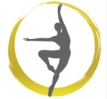 Beginning Level Dress Code (Ages 7-12)All items to be purchased either in-studio or through Discount Dance Supply by using the link on our websiteLeotard(White):	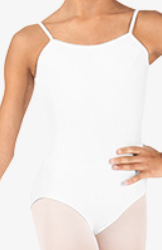 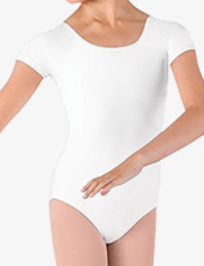 Style# CL5607, Style# CL5602Tights for Ballet(Pink), Tights for Tap, Jazz, Acro, and Contemporary(Skin Tone)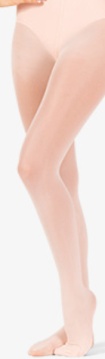 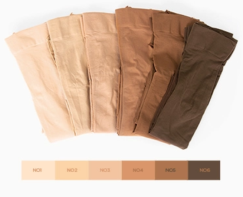 Style# T5515C, Style# MTB10Belt (LEVEL 2 & 3 ONLY) for Ballet, Shorts for Tap, Jazz, Acro, and Contemporary(Black)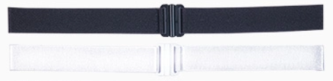 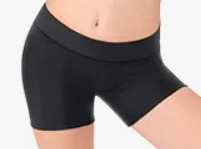 Style# 62ADJ, Style# TH5103CBallet Shoes(Pink), Jazz Shoes(Caramel), Tap Shoes(Black), Cont. and Acro Shoes(Nude)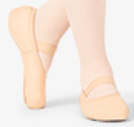 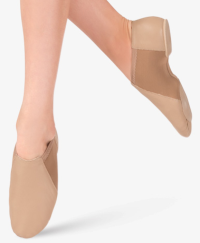 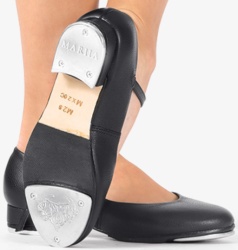 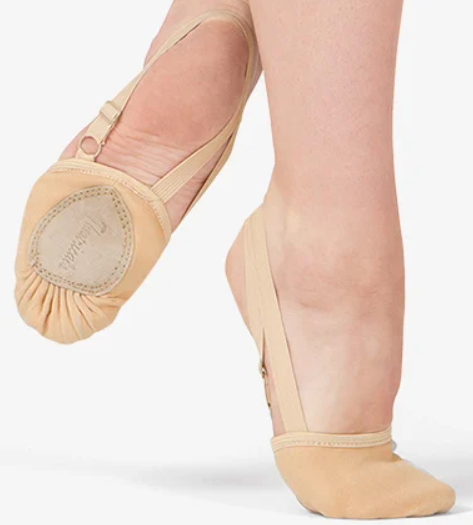 Style# MX12CPNK, Style# MX16CCAR, Style # MX20CBLK, Style# T8975